Al Dirigente Scolasticodel Liceo Statale “Giorgio de Chirico” Torre Annunziatanasd04000b@istruzione.itnasd04000b@pec.istruzione.itModulo dichiarazione di conferma benefici legge 104Oggetto: Dichiarazione di conferma dei benefici di cui all’art. 33 legge 104/1992, l. 53/2000, D.L.vo 151/2001, Circolare INPS n. 90 del 23-05-07.Il sottoscritto	nato a  	Il	residente a	prov.  	Via	(qualifica)  	D I C H I A R Ache non permangono le condizioni per beneficiare dei tre giorni mensili retribuiti, previsti dalla legge in oggetto in quanto  	che permangono le condizioni prescritte per beneficiare dei tre giorni mensili retribuiti, previsti dalle legge in oggetto, per assistere il/la proprio/a1  	Sig./ra	nato/a il  	a	prov.	residente a	prov.  	in via		riconosciuto portatore di handicap in situazione di gravità ai sensi dell’art. 33, c. 3 della legge 104/1992, da parte della competente commissione medica dell’A.S.L. di	di cui all’art. 4 c. 1 della L. 104/92.A tal fine,DICHIARAche il soggetto inabile non è ricoverato a tempo pieno;di prestare un’assistenza sistematica e continuativa alla persona sopra indicata;che nessun altro familiare beneficia dei permessi per lo stesso soggetto portatore di handicap;Si fa riferimento alla seguente certificazione precedentemente allegata ancora in corso di validità: certificato rilasciato dalla commissione medica dell’A.S.L. di	di cui all’art. 4 c. 1 della L. 104/92.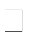 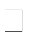 1 Specificare: madre/padre/figlio/zio….Il sottoscritto, consapevole delle sanzioni penali previste dall’art. 76 del D.P.R. n. 445/2000 nel caso di dichiarazioni mendaci e di falsità negli atti, ed a conoscenza del fatto che i dati forniti con autocertificazione saranno soggetti ad eventuale controllo da parte dell’Amministrazione, dichiara che le notizie fornite con il presente modello rispondono a verità e s’impegna a comunicare tempestivamente eventuali modificazioni dei dati sopraesposti (ricovero a tempo pieno del portatore di handicap presso istituto specializzato, modifica o revoca della gravità dell’handicap, trasferimento delle agevolazioni ad altro familiare, ecc.)Torre Annunziata 	FIRMA  	